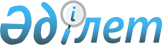 О внесении изменений в постановление Правительства Республики Казахстан от 5 августа 2014 года № 899 "О подписании Соглашения между Правительством Республики Казахстан и Правительством Азербайджанской Республики о сотрудничестве в области авторского права и смежных прав"Постановление Правительства Республики Казахстан от 7 октября 2016 года № 571
      Правительство Республики Казахстан ПОСТАНОВЛЯЕТ: 
      1. Внести в постановление Правительства Республики Казахстан от 5 августа 2014 года № 899 "О подписании Соглашения между Правительством Республики Казахстан и Правительством Азербайджанской Республики о сотрудничестве в области авторского права и смежных прав" следующие изменения:
      пункт 2 изложить в следующей редакции:
      "2. Уполномочить Чрезвычайного и Полномочного Посла Республики Казахстан в Азербайджанской Республике Исабаева Бейбита Оксикбаевича подписать от имени Правительства Республики Казахстан Соглашение между Правительством Республики Казахстан и Правительством Азербайджанской Республики о сотрудничестве в области авторского права и смежных прав, разрешив вносить изменения и дополнения, не имеющие принципиального характера.";
      в проекте Соглашения между Правительством Республики Казахстан и Правительством Азербайджанской Республики о сотрудничестве в области авторского права и смежных прав, одобренном указанным постановлением:
      абзац второй статьи 7 изложить в следующей редакции:
      "от Правительства Республики Казахстан – Министерство юстиции Республики Казахстан;".
      2. Настоящее постановление вводится в действие со дня его подписания.
					© 2012. РГП на ПХВ «Институт законодательства и правовой информации Республики Казахстан» Министерства юстиции Республики Казахстан
				
      Премьер-Министр
Республики Казахстан

Б. Сагинтаев
